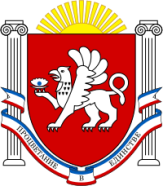 РЕСПУБЛИКА  КРЫМРАЗДОЛЬНЕНСКИЙ РАЙОНАДМИНИСТРАЦИЯ БЕРЕЗОВСКОГО СЕЛЬСКОГО ПОСЕЛЕНИЯПОСТАНОВЛЕНИЕ     30  ноября  2018 г.                    с.Березовка                                              № 345Об утверждении акта инвентаризации списков граждан,  имеющих право на земельную долю (пай) из земель бывшего КСП «Путь к коммунизму», КСП «Рассвет», КСП Березовка «АО Славутич – Крым» на территории Березовского сельского поселения Раздольненского района Республики Крым.      В соответствии с Федеральным законом от 06.10.2003 г. № 131-ФЗ «Об общих принципах организации местного самоуправления в Российской Федерации», Федеральным законом от 24.07.2002г. № 101-ФЗ «Об обороте земель сельскохозяйственного назначения», Законом Республики Крым от 31.07.2014 г. № 38-ЗРК «Об особенностях регулирования имущественных и земельных отношений на территории Республики Крым», Постановлением Совета министров Республики Крым от 25.09.2014 г. № 345 «Об утверждении Порядка выдела земельной доли (пая)», Уставом Березовского сельского поселения ПОСТАНОВЛЯЮ:1.Утвердить акт инвентаризации списков граждан,  имеющих право на земельную долю (пай) из земель бывшего КСП «Путь к коммунизму», КСП «Рассвет», КСП Березовка «АО Славутич – Крым» на территории Березовского сельского поселения Раздольненского района Республики Крым (приложение).2. Постановление опубликовать на сайте администрации Березовского сельского поселения Раздольненского района Республики Крым (http://berezovkassovet.ru/) и информационном стенде Березовского сельского совета.    3.Настоящее постановление вступает в силу со дня официального обнародования.4.Контроль за исполнением настоящего постановления оставляю за собой.Председатель Березовского сельскогосовета - глава АдминистрацииБерезовского сельского поселения	                                  	  А.Б.Назар                                                                      Приложение                                                                       к постановлению Администрации                                                                     Березовского сельского поселения                                                                      от 30.11.2018 № 345 АКТ      о проведении инвентаризации списков граждан, имеющих право на земельную долю (пай) из земель бывшего КСП «Путь к коммунизму», КСП «Рассвет», КСП Березовка «АО Славутич – Крым» на территории Березовского сельского поселения Раздольненского района Республики Крым.30 ноября 2018 г.                                                                                                      с. БерезовкаРабочая группа, созданная Постановлением администрации Березовского сельского поселения от 28 ноября 2018 года №344 по проведению инвентаризации списков граждан, имеющих право на земельную долю (пай) из земель бывшего КСП «Путь к коммунизму», КСП «Рассвет», КСП Березовка «АО Славутич – Крым» на территории Березовского сельского поселения Раздольненского района Республики Крым в составе:Председателя комиссии:Назар Андрей Богданович- председателя  Березовского сельского совета- главы Администрации Березовского сельского поселения.Членов комиссии:- Аблинанова Яна Григорьевна - ведущего специалиста по муниципальному имуществу, землеустройству и территориальному планированию Администрации Славновского сельского поселения;- Кононенко Людмила Владимировна – заместителя главы Администрации Березовского  сельского поселения;                                                         - Глущенко Светлана Николаевна- депутата Березовского сельского совета;- Нигай Елена Владимировна- депутата Березовского сельского совета      составили настоящий акт в том, что по  состоянию  на "_30_" ноября  2018 г. проведена инвентаризация списков граждан, имеющих право на земельную долю (пай) из земель бывшего КСП «Путь к коммунизму», КСП «Рассвет», КСП Березовка «АО Славутич – Крым» на территории Березовского сельского поселения Раздольненского района Республики Крым.  В  результате   инвентаризации   составлен список лиц, земельные доли которых могут быть признаны невостребованными и земельных долей, которые могут быть признаны невостребованными согласно приложений № 1,2  к акту от 30.11.2018.Приложение № 1                       к  акту от 30.11.2018 Список лиц,  на имя которых был оформлен сертификат на выделение земельной доли (пая) из земель бывшего КСП «Рассвет»:Список лиц,  на имя которых был оформлен сертификат на выделение земельной доли (пая) из земель бывшего КСП Березовка «АО Славутич –Крым»:Список лиц,  на имя которых был оформлен сертификат на выделение земельной доли (пая) из земель бывшего КСП «Путь к коммунизму»:Список лиц,  не получивших сертификаты на право земельной доли (пая) из земель бывшего КСП «Рассвет»:Список лиц,  не получивших сертификаты на право земельной доли (пая) из земель бывшего КСП Березовка «АО Славутич – Крым»:Список лиц,  не получивших сертификаты на право земельной доли (пая) из земель бывшего КСП «Путь к коммунизму»:Приложение № 2                       к  акту от 30.11.2018 Невостребованные земельные доли (паи) из земель бывшего КСП Березовка «АО Славутич –Крым»:Невостребованные земельные доли (паи) из земель бывшего КСП «Путь к коммунизму»:Невостребованные земельные доли (пая) из земель бывшего КСП «Рассвет»:В чём и составлен настоящий акт.Подписи:Председатель комиссии:                                                       Назар А.Б.Члены комиссии:                                                                  Аблинанова Я.Г.                                                                                                 Кононенко Л.В.                                                                                                 Глущенко С.Н.                                                                                                 Нигай Е.В.№ФИО собственника сертификатаУсловные кадастровые гектары1Закирьяев Хадыр31,232Эмирасанов Сейтабла Мухтарович31,233Сулейманов Азиз Селибжанович31,234Ягяев Ренат Ризпевич31,235Потехин Владимир Петрович5,656Берестовая Любовь Карповна5,657Стаценко Петр Николаевич5,658Тарасюк Галина Дмитриевна 5,659Лещинский Василий Григорьевич5,6510Кравченко Нина Артемовна5,65  11Абрамов Валентин Павлович5,6512Храпоченко Надежда Егоровна5,6513Потапов Василий Иванович5,6514Андрейченко Валентина Вержиковна5,6515Андрейченко Василий Яковлевич5,6516Попко Надежда Григорьевна5,6517Золоторенко Иван Иванович5,6518Капустина Светлана Ивановна5,6519Лупик Василий Петрович5,6520Бык Мария Григорьевна5,6521Маринчук Лидия Николаевна5,6522Маринчук Иван Михайлович5,6523Пацак Михаил Михайлович5,6524Кузнецов Александр Петрович5,6525Нагорняк   Василий  Михайлович5,6526Приталюк Григорий Иванович5,6527Чугайнов Василий Егорович5,6528Ниязова Гульнар5,6529Лесная Тамара Матфеевна5,6530Лесной Виктор Петрович5,6531Вершинин Алексей Никифорович5,6532Крохмальная Любовь Александровна5,6533Приталюк Иван Яковлевич5,6534Сыч Мария Филиповна5,6535Палашенко Евдокия Ермоловна5,6536Корчмина Регина Ринатовна5,6537Малаеш Ирина Николаевна5,6538Лисовская Анастасия Ивановна5,6539Абрамова Татьяна Семеновна5,6540Винницкая Мария Семеновна5,6541Тошматов Шахлоали Хамралиевич5,6542Чуприна Олег Валерьевич5,6543Репенко Леонид Григорьевич5,6544Сердюк Ольга Ивановна5,6545Ефимов Владимир Сергеевич5,6546Клушевский Юрий Васильевич5,6547Клушевская Лидия Захаровна5,6548Сыч Филипп Пименович5,6549Терехин Валентин Васильевич5,6550Терехина Зинаида Васильевна5,6551Терехин Юрий Валентинович5,6552Сердюк Анастасия Васильевна5,6553Сибилева Екатерина Александровна5,65, 54Сибилев Василий Александрович5,6555Зацаренко Ева Федоровна5,6556Завгородняя Надежда Базаровна5,6557Шимановский Анатолий Николаевич5,6558Моргун Анатолий Константинович6,936,9359Никонов Николай Николаевич6,936,9360Гринчук Евгения Сергеевна6,936,9361Червоткин Александр Анатольевич6,936,9362Демянчук Елена Андреевна6,936,9363Петрицкий Афанасий  Андреевич6,936,9364Вербинский Михаил Владимирович6,936,9365Вербинская Нина Ильинична6,936,9366Остапенко Пелагея Архиповна6,936,9367Малюта Валентина Николаевна6,936,9368Светличная Мария Григорьевна6,936,9369Кравчук Вдадимир Григорьевич6,936,9370Калин Владимир Георгеевич 6,936,9371Пархоменко Анна Прокофьевна6,936,9372Соколюк Мария Петровна6,936,9373Чирков Константин Васильевич6,936,9374Кавунова Александра Евдокимовна6,936,9375Свистунова Софья Антоновна6,936,9376Лисабой Елена Дмитриевна6,936,9377Смолова Анна Николаевна6,936,9378Кулаев Юнус Юнусович6,936,9379Лучникова Валентина Семеновна6,936,9380Метелев Эдуард Всеволодович6,936,9381Кадынцева Валентина АлександровнаКадынцева Валентина Александровна6,9382 Чумакова Светлана Михайловна31,2383Гроцкий Виктор Юрьевич5,6584Богданова Нина Алексеевна5,6585Телик Прасковья Семеновна5,6586Ганжа Михаил Иванович5,6587 Трусова Нина Ефремовна5,6588Иванов Андрей Георгиевич5,6589Давыденко Юрий Николаевич5,6590Балабаненко Зинаида Алексеевна5,6591Басалаева Татьяна Леонтьевна5,6592Мышакина Анна ГригорьевнаМышакина Анна Григорьевна6,9393Лифарь Светлана Валерьевна6,936,9394Ковалева Надежда Александровна6,936,9395Воитенко Виктор Анатольевич6,936,9396Воитенко Вера Анатольевна6,936,9397Сополев Сергей Иванович6,936,9398Решидов Камал Давронбекович6,936,9399Ротарь Мария Семеновна6,936,93100Ротарь Георгий Маркович6,936,93101Янчук Анна Назаровна6,936,93102Иванюк Ирина Якимовна6,936,93103Литвиненко Мария Константиновна6,936,93104Гегешидзе Георгий Вахтангович6,936,93105Краснощек Ирина Ивановна6,936,93106Стасюк Андрей Петрович6,936,93107Войцещук Ольга Николаевна6,936,93108Кулаев Якуб Февзиевич6,936,93109Петраш Татьяна Устиновна6,936,93№ п/пЛОТУЧАСТОКОбщая условная площадь земельного участка12(1)44,9096722(1)54,5742532(1)64,2822242(1)74,0597752(2)263,9402862(2)273,9465372(2)283,9619182(2)293,9835392(2)304,05685102(2)314,14713112(2)324,27566122(2)334,49697132(2)345,07402143(1)144,5153(1)154,1163(1)304,52173(1)353,31183(2)144,19193(2)154,15203(2)164,18213(2)274,39223(2)284,49235134,93246344,28257167,53267195,07277205,652811(1)94,135572911(1)104,252263011(2)123,968983111(2)134,072823211(2)171,257193312(1)54,13412(3)84,023512(3)114,223612(4)144,013713,14(1)74,06313813,14(1)103,991673913,14(1)194,282124013,14(1)204,150884113,14(1)234,007734213,14(1)274,074034313,14(2)164,589554413,14(2)194,040474513,14(2)254,276484613,14(2)264,47304472016,91482026,55492036,275020102,885121252224,15323854243,555252,356260,457271158280,659294,1603114,266138(2 пая)17,496239,40,41(6 паев)57,98№ п/пЛОТУЧАСТОКОбщая условная площадь земельного участка11115,62275,73955,1988418145,87694519(11 паев)62,246620,231 (19 паев)121,2278726(1)45,89826(1)56,17926(1)67,411026(2)66,38796113545,905261239115,41339214,011440пастбище42,181541пастбище10,191642пастбище14,81743пастбище161844пастбище35,81945пастбище78,4№ п/пЛОТУЧАСТОКОбщая условная площадь земельного участка14239,46237-38125,501734024